CURRICULUM VITAE DU (DE LA) CHERCHEUR (EUSE) AU CRESHProf. Jean-Paul SEGIHOBE BIGIRARésumé de la position actuelle et profilEnseignant-chercheur, Juriste, Avocat et Consultant congolais, 51 ans d’âge, 23 ans d’expérience professionnelle pertinente. Email professionnel : jpsegibobe@cresh-rdc.org. Privé : jpsegihobe@gmail.com. Tél. : + 243 82 3445702 / 99 991 60 28Dimension Scientifique :Chef de Département des Sciences Juridiques au Centre de Recherche en Sciences Humaines (CRESH en sigle)Professeur Ordinaire à l’Université de Kinshasa.Prof. Jean-Paul SEGIHOBE BIGIRARésumé de la position actuelle et profilEnseignant-chercheur, Juriste, Avocat et Consultant congolais, 51 ans d’âge, 23 ans d’expérience professionnelle pertinente. Email professionnel : jpsegibobe@cresh-rdc.org. Privé : jpsegihobe@gmail.com. Tél. : + 243 82 3445702 / 99 991 60 28Dimension Scientifique :Chef de Département des Sciences Juridiques au Centre de Recherche en Sciences Humaines (CRESH en sigle)Professeur Ordinaire à l’Université de Kinshasa.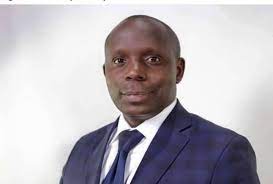 Cursus Académique :Doctorat en Droit de l’Université de Gand (Belgique), Thèse de doctorat dans le domaine du droit international public : Docteur en Droit, 2009 LL.M in Legal Theory (Master en Théorie et Philosophie du Droit) à l’Académie Européenne de Théorie du Droit, Bruxelles 2006-2007 : Diplôme d’Etudes Approfondies en Théorie du Droit Diplôme d’Etudes Spécialisées (DES) en droit international des droits de l’homme, Université Catholique de Louvain (Belgique), 2004-2005 Licence en Droit Public de l’Université de Kinshasa (RDC), 2002 Licence en Philosophie de l’Université de Kinshasa (RDC), 2000.Dimension Professionnelle :Député National de la 3ème  législature Avocat près la Cour d’Appel de Kinshasa/Gombe Secrétaire à l’Enseignement au Département des droits de l’homme de l’Université de Kinshasa Membre de la Commission Permanente de Réforme de Droit congolais, décembre 2009 à ce jour Consultant en matière de justice pénale internationale.Dimension Formative :Participant certifié notamment par l’Observatoire judiciaire et de la criminalité de Kinshasa, la Coopération Technique Belge (CTB), la Katholieke Universiteit Brussel et l’Académie Africaine de Théorie du Droit et l’Académie Européenne de Théorie de Droit.Aptitudes diverses :Conférencier, auteur et co-auteur de plusieurs ouvrages (7 publiés), chapitres d’ouvrages et articles scientifiques à caractère juridique et divers (trentaine). Excellent formateur, ouvert à divers horizons scientifiques et capable de respecter les délais courts.Domaines de recherche et publications en lien avec la spécialité : Domaines de recherche :Publications phares et liens internet de recherche : ABCDEFMaîtrise des langues (par ordre de connaissance) : Français         - Swahili        - Lingala       - AnglaisPersonne de référence Professeur Ivon MINGASHANG, Directeur Général du Centre de Recherche en Sciences Humaines (CRESH). Email : dg@cresh-rdc.org. Tél. : + 243 81 937 78 21. Aptitudes diverses :Conférencier, auteur et co-auteur de plusieurs ouvrages (7 publiés), chapitres d’ouvrages et articles scientifiques à caractère juridique et divers (trentaine). Excellent formateur, ouvert à divers horizons scientifiques et capable de respecter les délais courts.Domaines de recherche et publications en lien avec la spécialité : Domaines de recherche :Publications phares et liens internet de recherche : ABCDEFMaîtrise des langues (par ordre de connaissance) : Français         - Swahili        - Lingala       - AnglaisPersonne de référence Professeur Ivon MINGASHANG, Directeur Général du Centre de Recherche en Sciences Humaines (CRESH). Email : dg@cresh-rdc.org. Tél. : + 243 81 937 78 21. Je confirme que les informations ci-dessus sont exactes, franches et vérifiables                                                                                                                     Fait à Kinshasa, le ………….………..Prof. Jean-Paul SEGIHOBE BIGIRAJe confirme que les informations ci-dessus sont exactes, franches et vérifiables                                                                                                                     Fait à Kinshasa, le ………….………..Prof. Jean-Paul SEGIHOBE BIGIRAJe confirme que les informations ci-dessus sont exactes, franches et vérifiables                                                                                                                     Fait à Kinshasa, le ………….………..Prof. Jean-Paul SEGIHOBE BIGIRA